平成28年度　第2回地区別勉強会以下の参加申込書に必要事項ご記入の上、FAXまたはE-mailでお申し込みください。なお、参加申し込みは開催日前金曜日の12時までとさせていただきます。皆様お誘い合わせのうえご参加ください。参　加　申　込　書申込先　　愛媛県東温市志津川　　愛媛大学大学院医学系研究科看護学専攻内　えひめ排泄ケア研究会事務局（担当：）　　　　　　ＦＡＸ：089-960-5423　　e-mail：ehaisetu@m.ehime-u.ac.jp連絡先：070-5686-1473（当日のみ）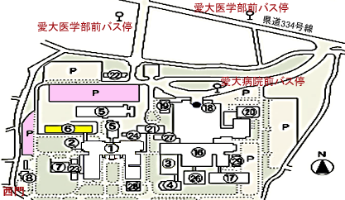 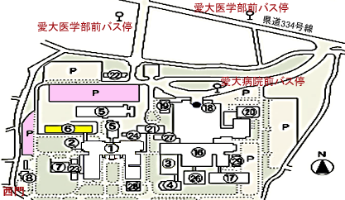 愛大医学部構内図参加地区氏　　名所　属　機　関　名所　属　機　関　名所　属　機　関　名参加地区氏　　名施設名住　　所資　　格東予・中予・南予東予・中予・南予東予・中予・南予東予・中予・南予東予・中予・南予